                                                                                                               ПРОЕКТ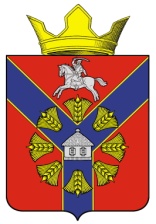 АДМИНИСТРАЦИЯБУКАНОВСКОГО СЕЛЬСКОГО ПОСЕЛЕНИЯ
КУМЫЛЖЕНСКОГО МУНИЦИПАЛЬНОГО РАЙОНА
ВОЛГОГРАДСКОЙ ОБЛАСТИПОСТАНОВЛЕНИЕ   _________ 2016 г.                                                                                        № _____Об утверждении Программы комплексного развития социальной инфраструктуры Букановского сельского поселения Кумылженского муниципального района Волгоградской области на 2017- 2030  годыВ соответствии со статьей 8 Градостроительного кодекса Российской Федерации, Федеральным законом от 29 декабря 2014 г. № 456-ФЗ «О внесении изменений в Градостроительный кодекс Российской Федерации и отдельные законодательные акты Российской Федерации», Федеральным законом от                                   6 октября 2003 г. № 131-ФЗ «Об общих принципах организации местного самоуправления в Российской Федерации», постановлением Правительства Российской Федерации от 1 октября 2015 г. № 1050 «Об утверждении требований к программам комплексного развития социальной инфраструктуры поселений, городских округов»,  на основании Устава Букановского сельского поселения Кумылженского муниципального района Волгоградской области,-                                                 постановляю:1. Утвердить прилагаемую Программу комплексного развития социальной инфраструктуры Букановского сельского поселения Кумылженского муниципального района Волгоградской области на 2017- 2030  годы.2.Настоящее постановление вступает в силу со дня его обнародования путем размещения на информационном стенде в Букановской сельской библиотеке им. А.В.Максаева, и также подлежит размещению на официальном сайте администрации Букановского сельского поселения в сети Интернет.3. Контроль за исполнением настоящего постановления оставляю за собой.Глава Букановскогосельского поселения    						    	Е.А.Кошелева                                                                                                    Утверждена постановлением администрации Букановского сельского поселения от __________2016 г. № ______Программа комплексного развития социальной инфраструктуры Букановского сельского поселения Кумылженского муниципального района Волгоградской области на 2017- 2030  годы1. ПаспортПрограммы комплексного развития социальной инфраструктурыБукановского сельского поселения Кумылженского муниципального района Волгоградской области на 2017- 2030  годыРаздел 1. Характеристика существующего состояния социальной инфраструктуры1.1. Описание социально-экономического состояния поселения, сведения о градостроительной деятельности на территории поселенияБукановское сельское поселение входит в состав Кумылженского  муниципального района и включает в себя 9 населенных пунктов: Численность постоянного населения Букановского сельского поселения на 01.01.2016 года составляет 1207 человек, из них в ст. Букановской – 950 человекНеобходимо отметить, что миграционная составляющая испытывает значительные колебания из года в год, и прогнозировать миграцию очень сложно. Механический прирост населения за последние годы изменялся в пределах от 10,8 до 15,0 человек на 1000 жителей. Однако за счет того, что в селе наблюдается естественная убыль населения, численность населения села находится на одном уровне.В настоящее время в Букановском сельском поселении сложилась следующая демографическая ситуация:Мужчин 510, женщин 560 и 137 несовершеннолетних детей.На территории поселения проживает:          - пенсионеров                                                                    - 360 чел.          - инвалидов 1-2-3 группы                                                 - 130 чел.          - детей инвалидов                                                              - 2 чел.          - многодетных семей                                                         - 12 семей          - матерей одиночек                                                            - 19 чел.          - вдов                                                                                   - 4 чел.          - тружеников тыла                                                             - 20 чел.Анализ половозрастной структуры показал, что на ближайшую перспективу без учета миграционного движения складывается тенденция уменьшения доли трудоспособного населения и увеличения — нетрудоспособного, что повысит демографическую нагрузку на население и негативно скажется на формировании трудовых ресурсов. Увеличение категории нетрудоспособного населения помимо особенности сложившейся структуры и возрастных групп населения, также обусловлено складывающимися в стране тенденциями увеличения рождаемости и продолжительности  жизни населения. В целом демографическая ситуация в Букановском сельском поселении повторяет районные и краевые проблемы и обстановку большинства регионов. Характер смертности определяется практически необратимым процессом старения населения, регрессивной структурой населения, а также ростом смертности населения в трудоспособном возрасте, особенно у мужчин. Общей стратегической целью социально-экономического развития поселения на прогнозный период является обеспечение повышения уровня и качества жизни населения, приток инвестиций в экономику муниципального образования, что обеспечит создание современных производств на его территории, а также увеличит налоговые поступления в бюджеты всех уровней.Правовым актом территориального планирования муниципального уровня является генеральный план. Генеральный план Букановского сельского поселения Кумылженского муниципального района Волгоградской области утвержден решением совета Букановского сельского поселенияНа основании генерального плана Букановского сельского поселения юридически обоснованно осуществляются последующие этапы градостроительной деятельности на территории поселения:1.2. Технико-экономические параметры существующих объектов социальной инфраструктуры поселения, сложившийся уровень обеспеченности населения поселения услугами объектов социальной инфраструктуры Социальная сфера ОбразованиеЗдравоохранениеКультура Спорт.1.3. Прогнозируемый спрос на услуги социальной инфраструктуры (в соответствии с прогнозом изменения численности и половозрастного состава населения) с учетом объема планируемого жилищного строительства в соответствии с выданными разрешениями на строительство и прогнозируемого выбытия из эксплуатации объектов социальной инфраструктурыДля определения необходимой площади территории проектируемых жилых зон для расселения проектного прироста населения, а также обеспечения населенных пунктов необходимыми комплексом инфраструктур были приняты укрупненные расчетные параметры для обеспечения более гибких условий проектирования на последующих стадиях разработки градостроительной документации. Расчетная плотность населения принята в зависимости от планируемого уровня урбанизации того или иного населенного пункта и в соответствии с приложением 5 СНиП 2.07.01-89* «Градостроительство. Планировка и застройка городских и сельских поселений» составляет 7-16 чел/га.Выбор предельных параметров градостроительного развития поселения определялся по результатам оценки вариантов развития на 2030 год. Все варианты базировались на одной социально - экономической гипотезе, соответствующей сценарию комплексного развития Стратегии, связанному с наибольшим масштабом градостроительных преобразований. Программа комплексного развития социальной инфраструктуры ориентирована на компромисс, предусматривающий сохранение застроенных территорий, при освоении новых территорий, при этом около 100% жилищного строительства на новых территориях составляют индивидуальные жилые дома. В градостроительном аспекте варианты соотношения долей нового строительства и долей индивидуального жилья в общем объеме жилищного строительства.Проблема демографической ситуации носит общероссийский характер, степень остроты ее в Волгоградской области меньшая в сравнении с другими регионами страны. Надежды на решение демографических проблем мерами по стимулированию рождаемости недостаточны, даже не смотря на принимаемые в последнее время мероприятия (предоставление материнского капитала и пр.). В настоящее время в области принимаются активные шаги по улучшению основных показателей воспроизводства населения, оптимизации его половой и возрастной структуры, улучшения состояния здоровья, роста продолжительности жизни. Схемой территориального планирования Волгоградской области предусматривается необходимость дальнейшей разработки, и реализации комплекса мер, направленных на улучшение демографической ситуации в регионе. Необходимо проведение продуманной федеральной и региональной демографической и миграционной политики, направленной на преломление общероссийской тенденции депопуляции населения. «Стратегия социально-экономического развития Волгоградской области до 2025 года» ставит целью преодолеть разрыв между смертностью и рождаемостью на 14, 3 чел. на 1000 чел.     Стабилизация численности населения будет достигнута как за счет улучшения демографической ситуации (в рамках проводимой демографической политики на федеральном и региональном уровнях) так и за счет проведения Администрацией Волгоградской области эффективной миграционной политики.Миграционная ситуация характеризуется притоком населения. Основную часть мигрантов составляют люди трудоспособного возраста. Численность населения проживающего в пределах поселения зависит от времени года. В летний период численность населения поселения увеличивается за счет приезжих проживающих садовых участках.Таким образом, общий прирост населения поселения будет выше темпов его естественного роста.Дополнительные территории в установленных границах населенных пунктов планируются к застройке индивидуальными жилыми домами со средними размерами земельных участков до 10 соток. В соответствии с численностью населения устанавливаются и иные параметры развития населенных пунктов поселения на расчетный период.      В будущем источники территориального развития поселения обусловлены:-	ростом производства сельскохозяйственной продукции, ведущим к увеличению соответствующих экологически чистых перерабатывающих производственных объектов;-	возрастанием жилищного строительства в поселении,размещение придорожных сервисных объектов в непосредственном приближении к региональным автомобильным дорогам и центрам населенных пунктов;системой общественных центров поселения - местных общественно- деловых центров путем выделения нескольких фрагментов территории под размещение торговых, деловых, других коммерческих учреждений вдоль основных планировочных осей и на пересечениях улиц;-	сохранением жилого фонда (охраняя конституционные права граждан), новым жилищным строительством на свободных территориях в основном за счет индивидуальной жилой застройки;сохранением территории действующих кладбищ, закреплением их в новых границах;необходимостью сформировать непрерывную систему озелененных территорий в определенном территориально-градостроительном виде, представляющая собой совокупность ландшафтных объектов, территорий и зон отдыха.Жилищный фонд, вероятно, будет расти незначительными темпами. Средняя обеспеченность на 1 жителя по поселению 20.0 м2. Стратегией социального и экономического развития Волгоградской области намечено довести этот показатель до 26-27 м2. в 2025 году. К расчетному сроку (2030год) этот показатель должен составить 30 м2.Таблица 2. Динамика жилищного фондаЖилая застройкаЖилищное строительство является приоритетным направлением социально-экономической стратегии развития поселения. Жилая застройка будет изменяться качественно. При обеспеченности жильем на расчетный срок 30 кв.м. в пересчете на одного жителя должно возрасти качество планировочных решений. Оно будет иным. Будут соответствовать нормативным показателям обеспеченность водой и энергоносителями. В результате мировых тенденций и изменений в качественном составе в жилищном фонде будут жить достаточно мобильные семьи с относительно высокой долей членов в трудоспособном возрасте и значительным числом близлежащих центров обслуживания населения и мест приложения труда, расположенных на этой и сопредельных территориях.Прирост жилищного фонда поселения должен произойти за счет большей части вновь осваиваемых территорий. Он будет состоять в основном из индивидуальных домов.В целях увеличения темпов жилищного строительства государством предлагается активное привлечение средств областного и федерального бюджетов, активное участие в реализации федеральной и региональной программ.1.4. Оценка нормативно-правовой базы, необходимой для функционирования и развития социальной инфраструктуры поселенияПрограмма комплексного развития социальной инфраструктуры Букановского сельского поселения Кумылженского муниципального района разработана на основании и с учётом следующих правовых актов:Градостроительный кодекс Российской Федерации от 29 декабря 2004 года №190-ФЗ.Постановление Правительства Российской Федерации от 1 октября 2015 года  № 1050 «Об утверждении требований к программам комплексного развития социальной инфраструктуры поселений, городских округов».Закон Волгоградской области от 24 ноября 2008 г. № 1786-ОД «Градостроительный кодекс Волгоградской области» Закон Волгоградской области от 21 ноября 2008 г. N 1778-ОД "О Стратегии социально-экономического развития Волгоградской области до 2025 года"    Генеральный план Букановского сельского поселения Кумылженского муниципального района.     Реализация мероприятий настоящей программы позволит обеспечить развитие социальной инфраструктуры  Букановского сельского поселения, повысить уровень жизни населения, сократить миграционный отток  квалифицированных трудовых ресурсах.      Программный метод, а именно разработка  программы комплексного развития социальной инфраструктуры Букановского сельского поселения на 2017-2030 годы, требуется для утверждения перечня планируемых к строительству и нуждающихся в реконструкции и ремонте социальных объектов, расположенных на территории сельского поселения, а также для определения объема и порядка финансирования данных работ за счет дополнительных поступлений.Раздел 2. Перечень мероприятий (инвестиционных проектов) по проектированию, строительству и реконструкции объектов социальной инфраструктуры поселения учитывает планируемые мероприятия по проектированию, строительству и реконструкции объектов социальной инфраструктуры федерального значения, регионального значения, местного значения муниципальных районов, а также мероприятий, реализация которых предусмотрена по иным основаниям за счет внебюджетных источниковЦель Программы:- обеспечение развития социальной инфраструктуры  Букановского сельского поселения  для закрепления населения, повышения уровня его жизни.   Задачи Программы:- развитие системы образования и культуры за счет строительства, реконструкции и ремонта   данных учреждений;- привлечение широких масс населения к занятиям спортом и культивирование здорового образа жизни за счет строительства, реконструкции и ремонта спортивных сооружений;- улучшение условий проживания населения за счет строительства, реконструкции и ремонта объектов транспортной инфраструктуры, жилищно-коммунального хозяйства, мест массового отдыха и рекреации;- развитие социальной инфраструктуры Букановского сельского поселения путем формирования благоприятного социального климата для обеспечения эффективной трудовой деятельности, повышения уровня жизни населения, сокращения миграционного оттока населения.     Программа реализуется в период 2016-2030 годы в 2 этапа.     Для достижения цели Программы и выполнении поставленных задач запланированы следующие мероприятия (инвестиционные проекты) по проектированию, строительству и реконструкции объектов социальной инфраструктуры Букановского сельского поселения:1. Проектирование и строительство детского сада на 50 мест2. Капитальный ремонт здания СДК;3. Развитие транспортной инфраструктуры4. Капитальный ремонт памятных знаков и стел.5. Обустройство мест отдыха и занятия спортомРаздел 3. Оценка объемов и источников финансирования мероприятий (инвестиционных проектов) по проектированию, строительству, реконструкции объектов социальной инфраструктуры поселения включает укрупненную оценку необходимых инвестиций с разбивкой по видам объектов социальной инфраструктуры поселения, целями и задачами программы, источниками финансирования, включая средства бюджетов всех уровней и внебюджетных средствФинансирование входящих в Программу мероприятий осуществляется за счет средств бюджета Волгоградской области, бюджета Кумылженского  муниципального района, бюджета  Букановского сельского поселения Прогнозный общий объем финансирования Программы на период 2016-2030 годов составляет 59880.0 тыс. руб., в том числе по годам:2017 год -   1630.0 тыс. рублей; 2018 год -    1650,0 тыс.рублей; 2019 год -    2150,0 тыс.рублей;2020 год -   7450,0 тыс.рублей2021-2030 годы -    47000,0 тыс.рублей    На реализацию мероприятий могут привлекаться также другие источники.      Мероприятия программы реализуются на основе государственных контрактов (договоров), заключаемых в соответствии с Федеральным законом "О размещении заказов на поставки товаров, выполнение работ, оказание услуг для государственных и муниципальных нужд.ПЕРЕЧЕНЬпрограммных мероприятий и предполагаемое финансирование Наименование
программы  Программа комплексного развития социальной инфраструктуры Букановского сельского поселения Кумылженского муниципального района Волгоградской области на 2017- 2030  годыОснование для разработки программы Градостроительный кодекс Российской Федерации от 29 декабря 2004 года №190-ФЗ;Федеральный закон от 29 декабря 2014 года № 456-ФЗ «О внесении изменений в Градостроительный кодекс Российской Федерации и отдельные законодательные акты Российской Федерации»;постановление Правительства Российской Федерации от 1 октября 2015 года № 1050 «Об утверждении требований к программам комплексного развития социальной инфраструктуры поселений, городских округов»Заказчик программы, его местонахождение  Администрация Букановского сельского поселения Кумылженского муниципального района Волгоградской области: 403424, Волгоградская область, Кумылженский  район, ст. Букановская, ул. Мира, 32Основной разработчик программы, его местонахождение Администрация Кумылженского сельского поселения Кумылженского муниципального района Волгоградской области: 403424, Волгоградская область, Кумылженский  район, ст. Букановская, ул. Мира, 32Цель и задачи программы ЗадачиЦель:
Обеспечение развития социальной инфраструктуры Букановского сельского поселения для закрепления населения, повышения уровня его жизни - развитие системы образования и культуры, за счет строительства, реконструкции и ремонта образовательных и детских дошкольных учреждений, сельских домов культуры;- привлечение широких масс населения к занятиям спортом и культивирование здорового образа жизни за счет строительства спортивных сооружений;
- улучшение условий проживания населения за счет строительства, реконструкции и ремонта объектов транспортной инфраструктуры, жилого фонда, жилищно-коммунального хозяйства, мест массового отдыха и рекреации;
- развитие социальной инфраструктуры  сельского поселения  путем формирования благоприятного социального климата для обеспечения эффективной трудовой деятельности, повышения уровня жизни населения, сокращения миграционного оттока  в Букановском сельском поселении.Целевые показатели (индикаторы) обеспеченности населения объектами социальной инфраструктуры Целевыми показателями (индикаторами) обеспеченности населения объектами социальной инфраструктуры, станут:
- показатели ежегодного сокращения миграционного оттока населения;
- улучшение качества услуг, предоставляемых учреждениями культуры Букановского сельского поселения;- создание условий для занятий спортом;
- организация централизованной системы водоснабжения, газоснабжения;- развитие транспортной инфраструктуры.Укрупненное описание запланированных мероприятий (инвестиционных проектов) по проектированию, строительству, реконструкции объектов социальной инфраструктуры1. Проектирование и строительство детского сада на 50 мест2. Капитальный ремонт здания СДК;3. Развитие транспортной инфраструктуры4. Капитальный ремонт памятных знаков и стел.5. Обустройство мест отдыха и занятия спортомСроки и этапы реализации программы Срок реализации Программы 2016-2030 годы, в 2 этапа1 этап – с 2016 по 2020 годы2 этап – с 2021 по 2030 годыОбъемы и источники финансирования программыПрогнозный общий объем финансирования Программы на период 2016-2030 годов составляет 59880.0 тыс. руб., в том числе по годам:2017 год -   1630.0 тыс. рублей; 2018 год -    1650,0 тыс.рублей; 2019 год -    2150,0 тыс.рублей;2020 год -   7450,0 тыс.рублей2021-2030 годы -    47000,0 тыс.рублейФинансирование входящих в Программу мероприятий осуществляется за счет средств Федерального бюджета, бюджета Волгоградской области, бюджета Кумылженского  муниципального района, бюджета  Букановского сельского поселения Ожидаемые результаты реализации программы Повышение уровня жизни и закрепление населения квалифицированными трудовыми ресурсами.  Численность пенсионеров360Число многодетных семей12Общее количество учреждений образования 1Количество детских дошкольных учреждений 1Численность детей в очереди в дошкольные учреждения10 чел. (в возрасте от 3-7 лет)Количество дополнительных образовательных учреждений0Количество общеобразовательных школ 1Количество учреждений среднего специального образования0Количество высших учебных заведений и их филиалов 0Общее количество работников21 чел.Общее количество учреждений здравоохранения 1Количество больниц/в них койко-мест0/0Количество поликлиник0Количество амбулаторий и фельдшерских пунктов 2Общее количество работников10 чел.Общее количество объектов социально-культурного назначения1Количество Дворцов/Домов культуры1Количество библиотек1Количество музеев3Общее количество работников7 чел.Общее количество объектов физической культуры и спорта1Количество стадионов, спортивных комплексов0Количество спортивных залов1Количество бассейнов0Общее количество работников7 чел.№№
ппПериодЖилищный  фонд, м21Существующий3540022023 год360003        2030 год37100№ п/пНаименование мероприятияОтветственный исполнитель, соисполнитель муниципальной программы, подпрограммыГод реа-ли-за-цииОбъёмы и источники финансирования (тыс. рублей)Объёмы и источники финансирования (тыс. рублей)Объёмы и источники финансирования (тыс. рублей)Объёмы и источники финансирования (тыс. рублей)Объёмы и источники финансирования (тыс. рублей)Ожидае-мые результаты мероприятияпримечание№ п/пНаименование мероприятияОтветственный исполнитель, соисполнитель муниципальной программы, подпрограммыГод реа-ли-за-цииВсегов том числе:в том числе:в том числе:в том числе:Ожидае-мые результаты мероприятияпримечание№ п/пНаименование мероприятияОтветственный исполнитель, соисполнитель муниципальной программы, подпрограммыГод реа-ли-за-цииВсегоОбластной, федеральный бюджетБюджет Кумылженского мун. районаБюджет Букановского с/пвнебюджетные средстваОжидае-мые результаты мероприятияпримечание12345678910111.Проектирование и строительство детского сада на 50 местАдминистрация Букановского сельского поселения20202021202250001500012000100007000500050005000------Улучшение условий для дошкольного образования2.Капитальный ремонт здания СДКАдминистрация Букановского сельского поселения20192020300450--300450----Улучшение условий для населения в области культуры3.Строительство и ремонт автомобильных дорог с твёрдым покрытием Администрация Букановского сельского поселения20172018201920202021-2030150015001500200020000----10000-----150015001500200010000-----Улучшение качества жизни жителейУличная дорожная сеть 4.Капитальный ремонт памятных знаков и стелАдминистрация Букановского сельского поселения2019200150-50-Восстановление памятников погибшим в годы ВОВ5Обустройство мест отдыха и занятия спортомАдминистрация Букановского сельского поселения201720182019130150150------305050100100100Обустройство зоны отдыха и детских площадокИ Т О Г О:20172018201920202021-2030163016502150745047000--45045027000---500010000153015501600200010000100100100--